Can you draw in stations along this track, and give new station names for Zayn the train to stop at?! 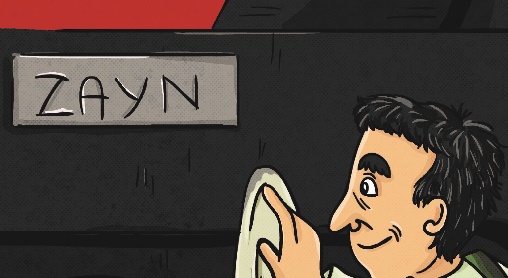 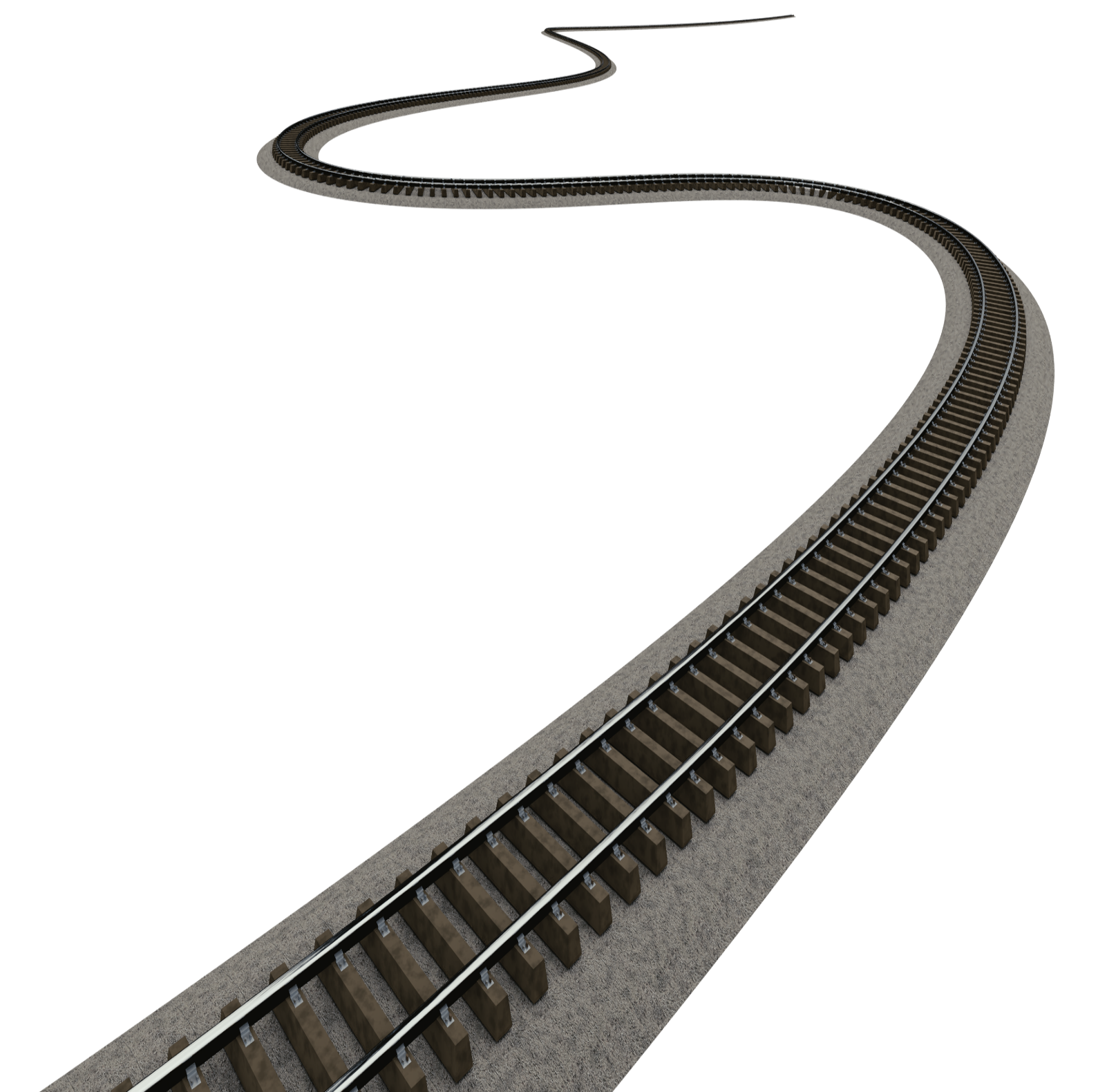 